Publicado en Ciudad de México el 19/08/2020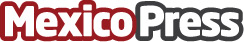 Se conformó el consejo asesor jurídico de la Academia Mexicana de la ComunicaciónEspecializado en temas de Libertad de Expresión y Derecho a la Información para emitir recomendaciones que fortalezcan estos derechos estrechamenteDatos de contacto:MARKETING QAgencia de Relaciones Públicas5556152195Nota de prensa publicada en: https://www.mexicopress.com.mx/se-conformo-el-consejo-asesor-juridico-de-la Categorías: Nacional Comunicación Marketing Recursos humanos http://www.mexicopress.com.mx